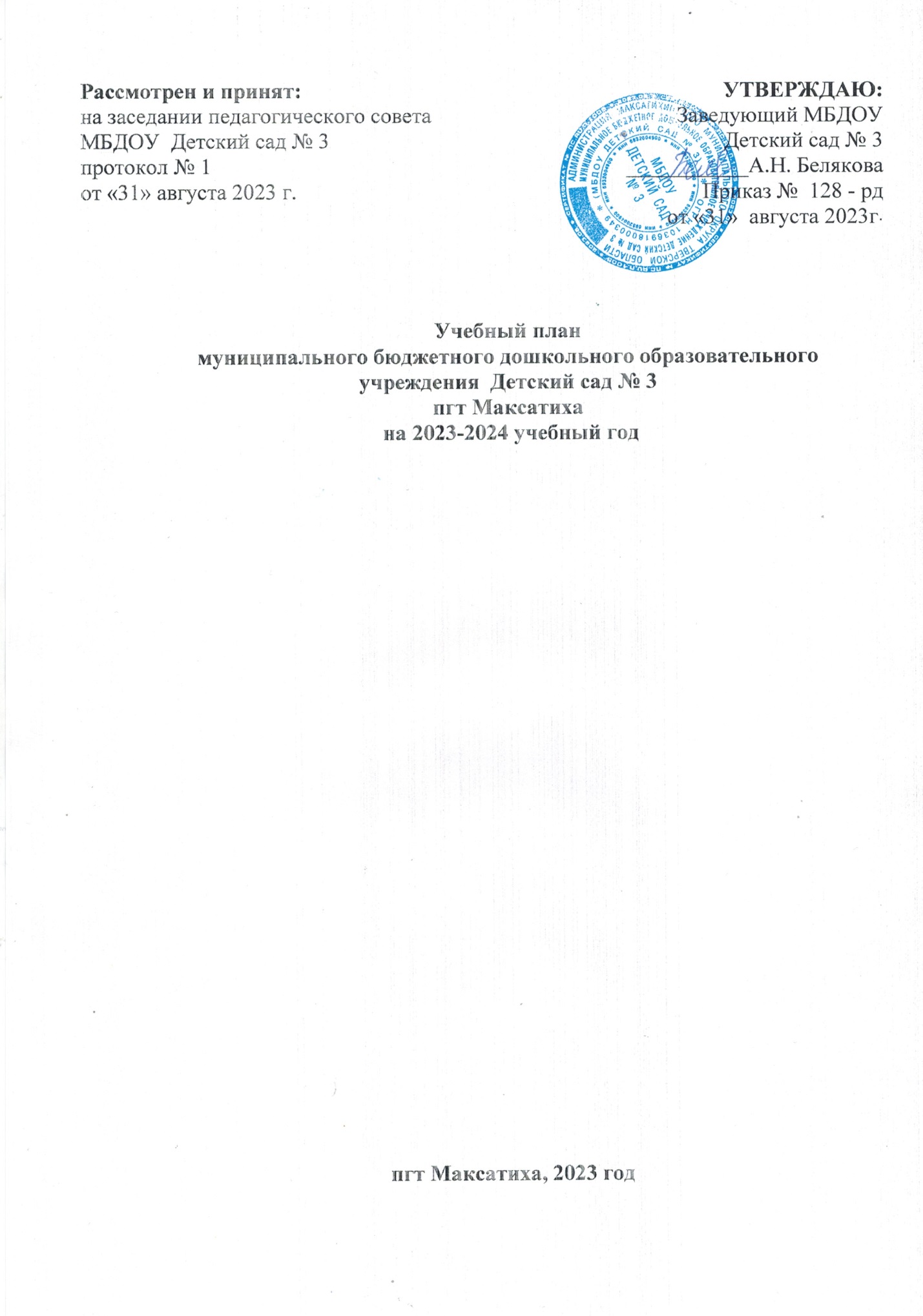 Пояснительная  записка    Учебный план (далее - план) муниципального бюджетного дошкольного образовательного учреждения Детский сад №3 общеразвивающего вида (далее - МБДОУ) является локальным нормативным документом, регламентирующим ежедневный объем образовательной нагрузки в форме занятий воспитателя с воспитанниками по реализации образовательной программы дошкольного образования МБДОУ на 2023/ 2024 учебный год.    Учебный план разработан с учётом нормативно-правовых документов:  Федеральный закон от 29.12.2012 №273-ФЗ «Об образовании в Российской Федерации»;  Федеральный государственный образовательный стандарт дошкольного образования» (приказ Министерства образования и науки РФ от 17 октября 2013 г. №1155) (далее - ФГОС ДО);  Приказ Министерства просвещения Российской Федерации от 31.07.2020 № 373 «Об утверждении порядка организации и осуществления образовательной деятельности по основным общеобразовательным программам – образовательным программам дошкольного образования»;  Постановление главного санитарного врача Российской Федерации от 28.09.2020 №28 «Санитарно-эпидемиологическими требованиями к организациям воспитания и обучения, отдыха и оздоровления детей и молодежи» (далее СП 2.4.3648-20) (данное постановление вступают в действие с 01.01.2021 и действуют до 01.01.2027);  Постановлением главного санитарного врача Российской Федерации от 28.01.2021 №2 «Об утверждении санитарных правил и норм СанПиН 1.2.3685-21 «Гигиенические нормативы и требования к обеспечению безопасности и (или) безвредности для человека факторов среды обитания» (далее - СанПиН 1.2.3685-21) (данное постановление вступают в действие с 01.03.2021 и действуют до 01.03.2027);  Федеральной образовательной программой дошкольного образования (утверждена приказом Министерства просвещения Российской Федерации от 25 ноября 2022 №1028 «Об утверждении федеральной образовательной программы дошкольного образования», зарегестрировано в Минюсте России 28 декабря 2022 г., регистрационный №71847) (далее - ФОП ДО);- Уставом МБДОУ Детский сад №3.    В план включаются образовательные области, представленные базовыми видами деятельности.    Продолжительность занятий, дневной суммарной образовательной нагрузки, продолжительность перерыва между занятиями соответствует СанПиН 1.2.3685-21.    Учебный год начинается с 1 сентября и заканчивается 31 мая. Детский сад работает в режиме пятидневной рабочей недели. В 2022 – 2023 учебном году в МБДОУ Детский сад №3 функционируют 4 группы общеразвивающей направленности.Смешанная группа раннего возраста (от 1 до 3 лет)Средняя группа (от 3 до 5 лет)Старшая группа (от 5 до 6 лет)Подготовительная группа (от 6 до 7 лет)Коллектив МБДОУ Детский сад № 3 работает по Федеральной образовательной программе. В соответствии ФГОС ДО в ДОУ обеспечивается право ребёнка на качественное образование, учитываются  потребности и возможности детей, обеспечение равного доступа к образованию для всех воспитанников с учётом образовательных потребностей и индивидуальных возможностей каждого ребёнка.Основная  цель  плана - регламентировать   организованную  образовательную  деятельность, определить  ее  направленность, установить  виды  и формы  организации, количество  в неделю.Цель МБДОУ Детский сад №3: повышение потенциала деятельности дошкольного учреждения в условиях стандартизации дошкольного образования, качества и эффективности предоставления образовательной услуги.Основными задачами учреждения на 2023 – 2024 уч. год являются:1. Повысить профессиональную компетентность педагогов ДОУ по основным направлениям ООП, разработанной на основе ФОП ДО.2. Формирование предпосылок функциональной грамотности дошкольников через внедрение современных технологий в образовательную деятельность.3. Создание единого образовательного пространства «Детский сад – семья» через формирование активной позиции родителей как участников образовательных отношений.4. Систематизировать в ДОУ работу по патриотическому воспитанию посредством знакомства детей с историей России и развития у дошкольников гендерной, семейной и гражданской принадлежности.В соответствии с требованиями федеральной образовательной программы и инвариантной части плана определено время на образовательную деятельность, отведённое на реализацию образовательных областей.Каждому направлению соответствуют образовательные области:Социально-коммуникативное развитиеПознавательное развитиеРечевое развитиеХудожественно-эстетическое развитиеФизическое развитиеСодержание педагогической работы по освоению детьми образовательных областей входят расписание занятий. Они реализуются как в обязательной части и части, формируемой участниками образовательного процесса, так и во всех видах деятельности и отражены в календарно-тематическом планировании.При составлении учебного плана учитывались принципы: Принцип развивающего образования, целью которого является развитие ребёнкаПринцип научной обоснованности и практической применимостиПринцип соответствия критериям полноты, необходимости и достаточностиПринцип обеспечения единства воспитательных, развивающих и обучающих целей и задач процесса образования дошкольников, в процессе которых формируются знания, умения и навыки, которые имеют непосредственное отношение к развитию дошкольниковПринцип интеграции непосредственно образовательных областей в соответствии с возрастными возможностями и особенностями воспитанников, спецификой и возможностями образовательных областейКомплексно-тематический принцип построения образовательного процесса.Количество и продолжительность непосредственной образовательной деятельности устанавливается в соответствии СП 2.4.3648-20 «Санитарно-эпидемиологические требования к организациям воспитания и обучения, отдыха и оздоровления детей и молодёжи», утверждёнными постановлением главного врача от 28.09.2020 № 28.Продолжительность занятий:- для детей от 1 до 2 лет – не более 8 мин.- для детей от 2 до 3 лет – не более 10 мин.- для детей от 3 до 4 лет – не более 15 мин.- для детей от 4 до 5 лет – не более 20 мин.- для детей от 5 до 6 лет - не более 25 мин.- для детей от 6 до 7 лет – не более 30 мин.Максимально допустимый объём образовательной нагрузки в первой половине дня:В группе раннего возраста не превышает 20 мин.В средней группе не превышает 40 минут.В старшей группе - 50 минут.В подготовительной группе – 60 мин. В середине времени, отведённого на занятия, проводятся физкультминутки.Перерывы между занятиями – не менее 10 мин.Образовательная деятельность с детьми старшего дошкольного возраста может осуществляться во второй половине дня, после дневного сна. Её продолжительность составляет не более 25 мин. в день.Образовательную деятельность, требующую повышенной познавательной активности  и умственного напряжения детей, организуется в первую половину дня. Форма организации занятий – фронтальные, подгрупповые, индивидуальные.В образовательном процессе используется интегрированный подход, который позволяет гибко реализовывать в режиме дня различные виды детской деятельности.Организация жизнедеятельности МБДОУ Детский сад №3 предусматривает как организованные педагогами совместно с детьми (занятия, развлечения) формы детской деятельности, так и самостоятельную деятельность детей. Режим дня и расписание занятий соответствуют виду и направлению ДОУ.Парциальные программы являются частью образовательной программы, сформированной участниками образовательных отношений и является дополнением к Федеральной образовательной программе и составляют не более 40% от общей учебной нагрузки. Парциальные программы, реализуемые в МБДОУ Детский сад № 3:–        «Безопасность детей дошкольного возраста» / под ред. Н.Н.Авдеевой, О.Л.Князевой, Р.Б.Стеркиной; - «Экологическое воспитание дошкольников» /под ред. С.Н. Николаевой; - «Добрый мир» / под ред. Л.Л. Шевченко- «Азы финансовой культуры для дошкольников» /под ред. Л.В. Стахович. Е.В. Семенковой, Л.Ю. РыжановскойВ летний период учебные занятия не проводятся. В это время увеличивается продолжительность прогулок, а также проводятся спортивные и подвижные игры, спортивные праздники, экскурсии и др.Характеристика структуры учебного планаВ соответствии с Федеральным государственным образовательным стандартом дошкольного образования, утверждённым приказом Министерства образования и науки Российской Федерации от 17 октября 2013 г. №1155, в структуре учебного плана МБДОУ Детского сада №3 выделены две части: обязательная часть – не менее 60%  и часть, формируемая участниками образовательного процесса – не более 40%  . Обязательная часть реализуется через занятия. Часть, формируемая участниками образовательного процесса, формируется образовательным учреждением с учётом видовой принадлежности учреждения, наличия приоритетных направлений его деятельности.Объём учебной нагрузки в течение недели определён в соответствии СП 2.4.3648-20 «Санитарно-эпидемиологические требования к организациям воспитания и обучения, отдыха и оздоровления детей и молодёжи», утверждёнными постановлением главного врача от 28.09.2020 № 28.  Реализация Плана предполагает обязательный учёт принципа интеграции образовательных областей в соответствии с возрастными возможностями и особенностями воспитанников, возможностями образовательных областей.  При составлении учебного плана учитывалось соблюдение минимального количества занятий на изучение каждой образовательной области, которое определено в обязательной части учебного плана. Реализация физического и художественно-эстетического направлений занимает не менее 50 % общего времени занятий. Образовательная деятельность по физической культуре и музыке проводятся со всей группой (по условиям ДОУ).  Учебный план составлен из расчёта 36 недель и не превышает максимально допустимый объём общей нагрузки, рационально распределяет время, отводимое на основе основной образовательной программы.   На основе учебного плана разработано расписание занятий на неделю, не превышающее учебную нагрузку.   В расписании учтены возрастные возможности детей, продолжительность видов образовательной деятельности в день в каждой возрастной группе.    Образовательная деятельность проводится с несколькими детьми, с подгруппой или со всей группой. Предусматривается рациональное для каждого возраста чередование умственной и физической нагрузки.Направления занятияОбразовательные областиГр. ран. возр.Ср. грСт. грПод. грПознавательное ПознаниеПознавательно-речевое (гр. раннего возраста)Познавательное развитие1112Познавательное ЭкологияПознавательное развитие2р. в мес.2р. в мес.2р. в мес.Познавательное ФЭМПСенсорика (ранний возраст)Познавательное развитие1122Познавательное Конструирование Познавательное развитие2р. в мес.2р. в мес.11Социально-коммуникативноеОБЖСоциально-коммуникативное развитие2р. в мес.2р. в мес.2р. в мес.Речевое Развитие речиРечевое развитие112Речевое Введение в подготовку к обучению грамотеРечевое развитие11Речевое Художественная литератураРечевое развитие11Художественно-эстетическоеРисование Художественно-эстетическое развитие1112р. в мес.Художественно-эстетическоеЛепка Художественно-эстетическое развитие1112р. в мес.Художественно-эстетическоеАппликация Художественно-эстетическое развитие2р. в мес.2р. в мес.Художественно-эстетическоеМузыкальное Художественно-эстетическое развитие2222Физическое Физическая культураФизическая культура2333Длительность занятийДлительность занятийДлительность занятий1ч.40мин.3ч. 20 мин.5ч.  50 мин8ч. Объём занятий (в неделю)Объём занятий (в неделю)Объём занятий (в неделю)10121416